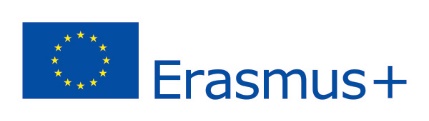 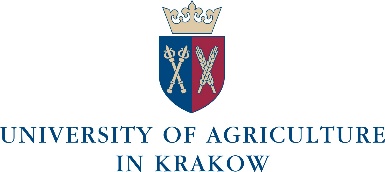 ERASMUS + ProgrammeSTUDENT APPLICATION FORMSTUDENT MOBILITY FOR STUDIES (SMS)ACADEMIC YEAR 20……/20…....	AUTUMN SEMESTER   □⁭		   SPRING SEMESTER ⁭□FIELD OF STUDY at parent university: ………………………………………...................................…Cycle of studies : MS, MSc., BS, BSc.  (Please mark the appropriate)           This application should be completed on the computer and printedSTUDENT PERSONAL DATAFamily name: ……………………………………………………......................................................................................................   First name(s): ………………………………………….…............................................................................…...........................….Date of birth (day/month/year) : ………………………………………………………………………………………………….….….   Sex:  ……… Nationality………….................. Place of birth (city, country) ............................................................................. ………………………………………………     e-mail………….......................................................................................................Permanent address: ...................................................................................................................................................................…………………………………………………………………………………………………………………….…....................................ID/PASSPORT NO.: ………………………………………………………………………………………………..LANGUAGE COMPETENCEMother tongue:……………...........      Language of instruction at home institution (if different): ………SENDING INSTITUTION	Name and address:……………………………………………………………………………...…………………………………………………………………………………………………...…………………….........................................................ERASMUS ID Code of the institution: ……………………………… Country……………..........................................................….Departmental Coordinator – name, telephone numbers, e-mail: ................................................................................…………………………………………………………………………...…………………….............................…Institutional coordinator - name, telephone number, e-mail .............................................................................................................................................................................................................................................PREVIOUS AND CURRENT STUDY	Number of higher education study years prior to departure abroad: ………………………………………..Have you already been studying abroad?         Yes	⁭		No  ⁭If yes, when? At which institution? …………………………………….………………………………………….The attached Transcript of records includes full details of previous and current higher education study. Details not known at the time of application will be provided at later stage.…………………………………….                         …………………………………………….Applicant’s signature					Date   RECEIVING INSTITUTIONWe hereby acknowledge receipt of the application, the proposed Learning agreement and the candidate’s Transcript of recordsThe above-mentioned student is 			□ provisionally accepted at out institution							□ not accepted at our institutionInstitutional coordinator’s signaturedate .........................................................PLEASE, SEND THE APPLICATIONS TO:erasmus@urk.edu.plOther languagesI have sufficient knowledge to follow lecturesI have sufficient knowledge to follow lecturesI need some extra preparationI need some extra preparationYesNoYesNo